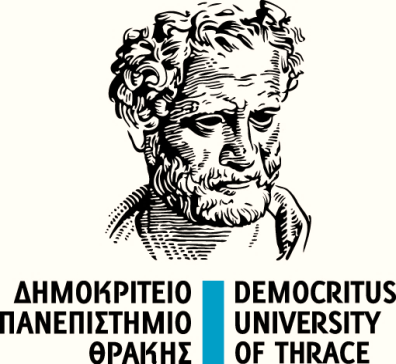 ΕΠΙΤΡΟΠΗ ΗΘΙΚΗΣ ΚΑΙ ΔΕΟΝΤΟΛΟΓΙΑΣ ΤΗΣ ΕΡΕΥΝΑΣ“Βεβαίωση Επιστημονικά Υπευθύνου περί μη σύγκρουσης συμφερόντων”
Ως επιστημονικά υπεύθυνος βεβαιώνω, ότι όλες οι διαδικασίες που  σχετίζονται με την διεξαγωγή της συγκεκριμένης έρευνας συνάδουν προς τις αρχές που περιγράφονται στον κώδικα ηθικής και δεοντολογίας ερευνών του ΔΠΘ καθώς και με την ισχύουσα εθνική και διεθνή νομοθεσία, περί ηθικής και δεοντολογίας της έρευνας και ότι δεν έχω άμεση ή έμμεση σύγκρουση συμφερόντων από τη συμμετοχή μου στο πρόγραμμα στο οποίο συμμετέχω. Ο/Η Βεβαιών/βεβαιούσαΗμερομηνία……/…../2019